NÁRODNÁ RADA SLOVENSKEJ REPUBLIKY	VIII. volebné obdobieČíslo: CRD-950/2022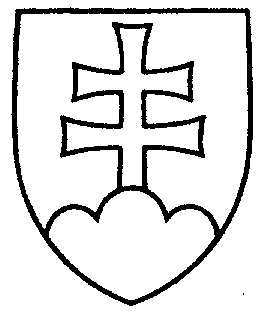 1450UZNESENIENÁRODNEJ RADY SLOVENSKEJ REPUBLIKYz 10. mája 2022k návrhu poslancov Národnej rady Slovenskej republiky Martina Beluského a Petra Krupu na vydanie zákona, ktorým sa mení a dopĺňa zákon č. 69/2018 Z. z. o kybernetickej bezpečnosti a o zmene a doplnení niektorých zákonov (tlač 983) – prvé čítanie	Národná rada Slovenskej republiky	po prerokovaní uvedeného návrhu zákona v prvom čítanír o z h o d l a,  ž e	podľa § 73 ods. 3 písm. a) zákona Národnej rady Slovenskej republiky č. 350/1996
Z. z. o rokovacom poriadku Národnej rady Slovenskej republiky v znení neskorších predpisov	vráti tento návrh zákona jeho navrhovateľom na dopracovanie.    Boris  K o l l á r   v. r.    predsedaNárodnej rady Slovenskej republikyOverovatelia:Petra  H a j š e l o v á   v. r. Peter  Š u c a   v. r.